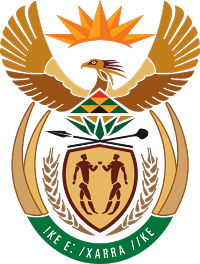 MINISTRY FOR COOPERATIVE GOVERNANCE AND TRADITIONAL AFFAIRSREPUBLIC OF SOUTH AFRICANATIONAL ASSEMBLYQUESTIONS FOR WRITTEN REPLYQUESTION NUMBER 2016/1254DATE OF PUBLICATION: 06 MAY 2016Question:1254.	Mr D America (DA) to ask the Minister of Cooperative Governance and Traditional Affairs:With reference to his reply to question 3198 on 22 September 2015, has he received the requested information yet; if not, why not; if so, by when will the specified information be communicated?						NW1402E“3198: Whether, with reference to the appointment of Mr Simphiwe Duma who was found guilty by a forensic audit of nepotism, intimidation of external auditors and irregular investment and procurement transactions at the Technology Innovation Agency, he will take steps to ensure the City Manager terminates the specified person’s contract; if not, why not?”Reply:According to the information received from the Ethekwini Metropolitan Municipality, the municipal council did not approve the appointment of Mr Simphiwe Duma. Therefore, there are no steps to be taken by the Minister.